DOPUNSKI RAD KAO POMOĆ U UČENJU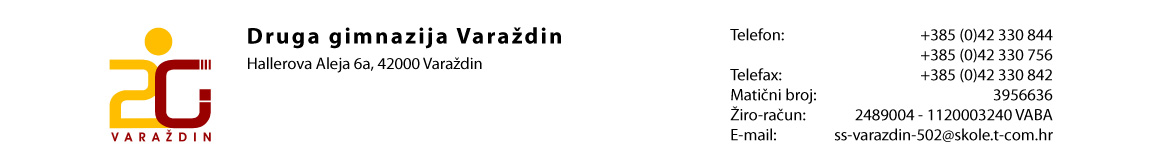 ZA 1., 2. I 3. RAZREDE23.06 – 7.07.2015.NAPOMENA: Učenici moraju donijeti udžbenike, bilježnice i odgovarajući pribor!U Varaždinu, 19. lipnja 2015.                                                                         Ravnateljica:                                                                                                                             Zdravka Grđan, prof.RazredPredmetNastavnikDatum od-doUčionica1.AFizikaIvan Novosel, prof.23.6., 24.6., 26.6., 29.6., 30.6.271.AMatematikaVlatka Drvarić, prof.23.6., 24.6., 26.6., 29.6., 30.6., 1.7., 2.7.131.AKemijaDarija Navoj Mihalina, prof.24.6., 26.6., 29.6., 1.7.61.C MatematikaVlatka Drvarić, prof.23.6., 24.6., 26.6., 29.6., 30.6., 1.7., 2.7.131.D MatematikaVlatka Drvarić, prof.23.6., 24.6., 26.6., 29.6., 30.6., 1.7., 2.7.131.SMatematikaSanja Zlatić, prof.23.6., 24.6., 1.7., 2.7., 3.7.141.SKemijaDarija Navoj Mihalina, prof.24.6., 26.6., 29.6., 1.7.61.SFizikaIvan Novosel, prof.23.6., 24.6., 26.6., 29.6., 30.6.271.SBiologijaMario Slatki, prof.23.6., 29.6., 1.7., 2.7., 3.7.22.BKemijaJasminka Ostrički, prof.30.6., 1.7., 2.7.52.DKemijaJasminka Ostrički, prof.30.6., 1.7., 2.7.52.EKemijaJasminka Ostrički, prof.30.6., 1.7., 2.7.53.CMatematikaVlatka Drvarić, prof.23.6., 24.6., 26.6., 29.6., 30.6., 1.7.133.CGeografijaTea Novaković, prof.29.6., 6.7., 7.7.213.DKemijaMarko Hrgar, prof. 23.6., 29.6., 30.6.53.EKemijaJasminka Ostrički, prof.30.6., 1.7., 2.7.53.SNjemački jezik IIKristina Kovačić, prof.29.6., 30.6., 1.7., 2.7.13.SBiologijaMario Slatki, prof.23.6., 29.6., 1.7., 2.7., 3.7.23.SFizikaIvan Novosel, prof.23.6., 24.6., 26.6., 29.6., 30.6.27